Publicado en Barcelona el 27/11/2017 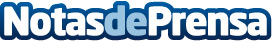 PymesWorld, presenta sus servicios especializados en impulsar pymes en InternetEn la actualidad, las empresas pugnan en Internet para hacerse con las mejores posiciones, con el fin de atraer a su público objetivo. PymesWorld presenta sus servicios de marketing digital para empresas y profesionalesDatos de contacto:PymesWorld900 52 52 18Nota de prensa publicada en: https://www.notasdeprensa.es/pymesworld-presenta-sus-servicios_1 Categorias: Comunicación Marketing Emprendedores E-Commerce http://www.notasdeprensa.es